   Town of Mendon2282 US Route 4, Mendon, VT 057015:30 PM										September 25, 2017SELECTBOARD AGENDA1.	Call to Order at Town Office at 5:30 PM2.  	Add/delete items to the agenda: 3.	5:35 – Announcements	Town Fair, Thursday, October 5, 20174. 	5:40 - Administrative Matters	A.  Signing of OrdersB.  Minutes: 9/11/175. 	5:45- Public Comment (15 minutes)	6.	6:00  Business A.  Appointment of the Town Clerk and Town TreasurerB.  Rolston Rest C.  Meadowlake Drive Erosion Control Project – bid review and award, sign contractD.  Municipal Planning Grant - Resolution for Planning CommissionE.  Economic Development CommitteeF.  Town Garage Improvement Project: cement floorsG.  Rutland City Fire Protection Contract7.  	10:00 Adjournment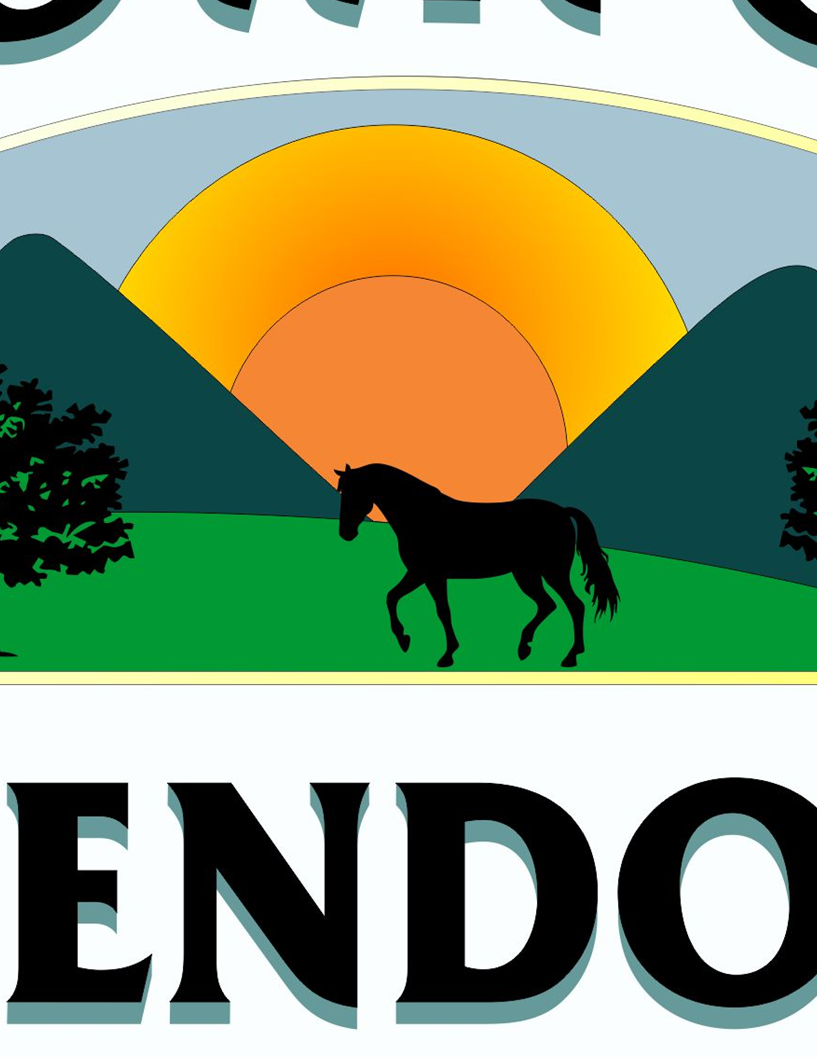 